Załącznik nr 3 do Regulaminu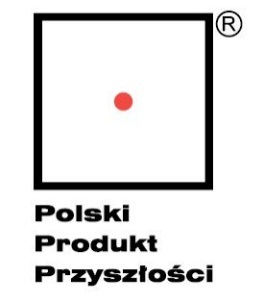 Wypełnia organizator Konkursu (numer wniosku jest tożsamy z numerem wniosku konkursowego Polski Produkt Przyszłości)XIII. OŚWIADCZENIA:Oświadczam, iż oświadczenia i informacje zawarte w niniejszym wniosku o powierzenie grantu są zgodne ze stanem faktycznym i prawnym.Oświadczam, iż zapoznałem się z Regulaminem Konkursu zamieszczonym na stronie …………… i akceptuję jego zasady. Oświadczam, iż w przypadku powierzenia grantu na realizację projektu nie naruszę zasady zakazu podwójnego finansowania określonej w Wytycznych w zakresie kwalifikowalności wydatków w ramach Europejskiego Funduszu Rozwoju Regionalnego, Europejskiego Funduszu Społecznego oraz Funduszu Spójności na lata 2014-2020.Oświadczam, że posiadam wystarczające środki finansowe gwarantujące płynną i terminową realizację projektu przedstawionego w niniejszym wniosku. Oświadczam, że projekt jest zgodny z właściwymi przepisami prawa unijnego i krajowego, w szczególności dotyczącymi zamówień publicznych oraz pomocy de minimis. Oświadczam, że w przypadku otrzymania grantu na realizację projektu jako pomocy de minimis, wartość tej pomocy brutto łącznie z wartością innej pomocy de minimis otrzymanej przez jednego przedsiębiorcę w rozumieniu art. 2 ust. 2 rozporządzenia Komisji (UE) nr 1407/2013, w okresie bieżącego roku i dwóch poprzednich lat podatkowych nie przekracza kwoty stanowiącej równowartość 200 000 euro, a w przypadku przedsiębiorcy prowadzącego działalność w sektorze drogowego transportu towarów - 100 000 euro.Oświadczam, że nie jestem podmiotem wykluczonym z możliwości otrzymania dofinansowania (art. 35 ust. 4 ustawy z dnia 11 lipca 2014 r. o zasadach realizacji programów w zakresie polityki spójności finansowanych w perspektywie finansowej 2014–2020 (Dz. U. z 2016 r. poz. 217, z późn. zm.):na podstawie art. 6b ust.3 ustawy z dnia 9 listopada 2000 r. o utworzeniu Polskiej Agencji Rozwoju Przedsiębiorczości (Dz. U. z 2016 r. poz. 359, z późn. zm.); na podstawie art. 207 ust. 4 ustawy z dnia 27 sierpnia 2009 r. o finansach publicznych (Dz. U. z 2016 r. poz. 1870, z późn. zm.); na podstawie art. 211 ust. 2 ustawy z dnia 30 czerwca 2005 r. o finansach publicznych 
(Dz. U. Nr 249, poz. 2104, z późn. zm.);wobec którego orzeczono zakaz, o którym mowa w art. 12 ust. 1 pkt 1 ustawy z dnia 15 czerwca 2012 r. o skutkach powierzania wykonywania pracy cudzoziemcom przebywającym wbrew przepisom na terytorium Rzeczypospolitej Polskiej (Dz. U. poz. 769) lub zakaz, o którym mowa w art. 9 ust. 1 pkt 2a ustawy z dnia 28 października 2002 r. o odpowiedzialności podmiotów zbiorowych za czyny zabronione pod groźbą kary (Dz. U. z 2016 r. poz. 1541, z późn. zm.);na którym ciąży obowiązek zwrotu pomocy wynikający z decyzji Komisji Europejskiej uznającej pomoc za niezgodną z prawem oraz rynkiem wewnętrznym.Oświadczam, że nie jestem przedsiębiorcą znajdującym się w trudnej sytuacji w rozumieniu art. 2 pkt 18 rozporządzenia Komisji (UE) nr 651/2014 z dnia 17 czerwca 2014 r.  uznającego niektóre rodzaje pomocy za zgodne z rynkiem wewnętrznym w zastosowaniu art. 107 i 108 Traktatu (Dz. Urz. UE L 187 z 26.06.2014 r., str. 1). Oświadczam, że jednostka gospodarcza (rozumiana jako jedno przedsiębiorstwo - grupa przedsiębiorstw powiązanych tworzących jeden podmiot gospodarczy zgodnie z art. 2 ust. 2 rozporządzenia Komisji (UE) Nr 1407/2013), do której należę, nie jest przedsiębiorcą znajdującym się w trudnej sytuacji w rozumieniu art. 2 pkt 18 rozporządzenia Komisji (UE) Nr 651/2014) (jeśli dotyczy).Oświadczam, że przedmiot projektu nie dotyczy rodzajów działalności wykluczonych z możliwości uzyskania grantu, o których mowa:w § 4 ust. 3 rozporządzenia Ministra Infrastruktury i Rozwoju z dnia 10 lipca 2015 r. w sprawie udzielania przez Polską Agencję Rozwoju Przedsiębiorczości pomocy finansowej w ramach Programu Operacyjnego Inteligentny Rozwój 2014-2020 (Dz. U. poz. 1027, z późn. zm.)w art. 1 ust. 1 rozporządzenia Komisji (UE) Nr 1407/2013; w art. 3 ust. 3 rozporządzenia  Parlamentu Europejskiego i Rady (UE) Nr 1301/2013 z dnia 
17 grudnia 2013 r. w sprawie Europejskiego Funduszu Rozwoju Regionalnego i przepisów szczególnych dotyczących celu "Inwestycje na rzecz wzrostu i zatrudnienia" oraz w sprawie uchylenia rozporządzenia (WE) nr 1080/2006 (Dz. Urz. L 347 z 20.12.2013 r., str. 289).Wyrażam zgodę na udzielanie informacji na potrzeby ewaluacji (ocen), przeprowadzanych przez Agencję, Instytucję Zarządzającą, Partnera wiodącego  (tj. Ministra Rozwoju i Finansów) 	lub inną uprawnioną instytucję lub jednostkę organizacyjną. Wyrażam zgodę na kontrolę w miejscu realizacji projektu na potrzeby oceny przed podpisaniem umowy o powierzenie grantu, w trakcie realizacji i po realizacji projektu, przeprowadzaną przez Agencję, Instytucję Zarządzającą, Partnera wiodącego (tj. Ministra Rozwoju i Finansów) lub inną upoważnioną instytucję lub jednostkę organizacyjną.Oświadczam, że projekt jest zgodny z zasadami horyzontalnymi wymienionymi w art. 7 i 8 rozporządzenia Parlamentu Europejskiego i Rady (UE) nr 1303/2013 z dnia 17 grudnia 2013 r. ustanawiającego wspólne przepisy dotyczące Europejskiego Funduszu Rozwoju Regionalnego, Europejskiego Funduszu Społecznego, Funduszu Spójności, Europejskiego Funduszu Rolnego na rzecz Rozwoju Obszarów Wiejskich oraz Europejskiego Funduszu Morskiego i Rybackiego oraz ustanawiającego przepisy ogólne dotyczące Europejskiego Funduszu Rozwoju Regionalnego, Europejskiego Funduszu Społecznego, Funduszu Spójności i Europejskiego Funduszu Morskiego i Rybackiego oraz uchylającego rozporządzenie Rady (WE) nr 1083/2006 (Dz. Urz. UE L 347 z 20.12.2013, str. 320, z późn. zm.).Oświadczam, że realizacja projektu nie została rozpoczęta przed dniem ani w dniu złożenia wniosku o powierzenie grantu. Oświadczam, że projekt nie został zakończony zgodnie z art. 65 ust. 6 rozporządzenia Parlamentu Europejskiego i Rady (UE) nr 1303/2013.Oświadczam, że przyjmuję do wiadomości, że administratorem danych osobowych zawartych we wniosku o powierzenie grantu jest Minister Rozwoju i Finansów, pełniący funkcję Instytucji Zarządzającej dla Programu Operacyjnego Inteligentny Rozwój 2014-2020, mający siedzibę przy Placu Trzech Krzyży 3/5, 00-507 Warszawa. Poniższe dane osobowe zbierane są w celu realizacji projektu pozakonkursowego realizowanego na podstawie Umowy nr II/505/P/15012/200/16/DWP o partnerstwie przy wspólnej realizacji projektu pozakonkursowego pn. „inno_LAB – Centrum analiz i pilotaży nowych instrumentów” w ramach 2 osi priorytetowej Wsparcie otoczenia i potencjału przedsiębiorstw do prowadzenia działalności B+R+I Program Operacyjny Inteligentny Rozwój 2014-2020, zgodnie z ustawą z dnia 29 sierpnia 1997 r. o ochronie danych osobowych (Dz. U. z 2016 poz. 922). Osobie, której dane dotyczą, przysługuje prawo dostępu do treści jej danych oraz możliwość ich poprawiania. Podanie danych jest dobrowolne, niemniej jednak konieczne do realizacji ww. celu.……………………					………………………………………….Data		Podpis osoby upoważnionej do reprezentacji wnioskodawcy i pieczęć firmowaNumer wniosku o powierzenie grantuData złożenia wniosku I. INFORMACJE OGÓLNE O PROJEKCIEI. INFORMACJE OGÓLNE O PROJEKCIEI. INFORMACJE OGÓLNE O PROJEKCIEProgram operacyjny Program operacyjny Program Operacyjny Inteligentny Rozwój 2014-2020Oś Priorytetowa2 Wsparcie otoczenia i potencjału przedsiębiorstw do prowadzenia działalności B+R+I2 Wsparcie otoczenia i potencjału przedsiębiorstw do prowadzenia działalności B+R+IDziałanie2.4 Współpraca w ramach krajowego systemu innowacji2.4 Współpraca w ramach krajowego systemu innowacjiPoddziałanie2.4.1 Centrum analiz i pilotaży nowych instrumentów inno_LAB2.4.1 Centrum analiz i pilotaży nowych instrumentów inno_LABNr NaboruPOIR.02.04.01POIR.02.04.01Rodzaj projektuGrant udzielany przez beneficjenta projektu inno_LABGrant udzielany przez beneficjenta projektu inno_LABTytuł projektu (tytuł powinien być tożsamy z tytułem projektu określonym we wniosku konkursowym Polski Produkt Przyszłości)Tytuł projektu (tytuł powinien być tożsamy z tytułem projektu określonym we wniosku konkursowym Polski Produkt Przyszłości)Krótki opis projektu (działania zaplanowane w ramach projektu grantowego)Krótki opis projektu (działania zaplanowane w ramach projektu grantowego)Cel projektu grantowegoCel projektu grantowegoOkres realizacji projektu <od>  Okres realizacji projektu <do>II. WNIOSKODAWCA – INFORMACJE OGÓLNEII. WNIOSKODAWCA – INFORMACJE OGÓLNEII. WNIOSKODAWCA – INFORMACJE OGÓLNEII. WNIOSKODAWCA – INFORMACJE OGÓLNEII. WNIOSKODAWCA – INFORMACJE OGÓLNEII. WNIOSKODAWCA – INFORMACJE OGÓLNEII. WNIOSKODAWCA – INFORMACJE OGÓLNENazwa wnioskodawcyNazwa wnioskodawcyStatus wnioskodawcyStatus wnioskodawcyStatus wnioskodawcyStatus wnioskodawcyStatus wnioskodawcyStatus wnioskodawcyStatus wnioskodawcyNa dzień składania wniosku wnioskodawca zgodnie z rozporządzeniem Komisji (UE) nr 651/2014 z dnia 17 czerwca 2014 r. uznającym niektóre rodzaje pomocy za zgodne z rynkiem wewnętrznym w zastosowaniu art. 107 i 108 Traktatu oświadcza, że jest przedsiębiorcąNa dzień składania wniosku wnioskodawca zgodnie z rozporządzeniem Komisji (UE) nr 651/2014 z dnia 17 czerwca 2014 r. uznającym niektóre rodzaje pomocy za zgodne z rynkiem wewnętrznym w zastosowaniu art. 107 i 108 Traktatu oświadcza, że jest przedsiębiorcąNa dzień składania wniosku wnioskodawca zgodnie z rozporządzeniem Komisji (UE) nr 651/2014 z dnia 17 czerwca 2014 r. uznającym niektóre rodzaje pomocy za zgodne z rynkiem wewnętrznym w zastosowaniu art. 107 i 108 Traktatu oświadcza, że jest przedsiębiorcąNa dzień składania wniosku wnioskodawca zgodnie z rozporządzeniem Komisji (UE) nr 651/2014 z dnia 17 czerwca 2014 r. uznającym niektóre rodzaje pomocy za zgodne z rynkiem wewnętrznym w zastosowaniu art. 107 i 108 Traktatu oświadcza, że jest przedsiębiorcąNa dzień składania wniosku wnioskodawca zgodnie z rozporządzeniem Komisji (UE) nr 651/2014 z dnia 17 czerwca 2014 r. uznającym niektóre rodzaje pomocy za zgodne z rynkiem wewnętrznym w zastosowaniu art. 107 i 108 Traktatu oświadcza, że jest przedsiębiorcąNa dzień składania wniosku wnioskodawca zgodnie z rozporządzeniem Komisji (UE) nr 651/2014 z dnia 17 czerwca 2014 r. uznającym niektóre rodzaje pomocy za zgodne z rynkiem wewnętrznym w zastosowaniu art. 107 i 108 Traktatu oświadcza, że jest przedsiębiorcąNa dzień składania wniosku wnioskodawca zgodnie z rozporządzeniem Komisji (UE) nr 651/2014 z dnia 17 czerwca 2014 r. uznającym niektóre rodzaje pomocy za zgodne z rynkiem wewnętrznym w zastosowaniu art. 107 i 108 Traktatu oświadcza, że jest przedsiębiorcąmikromałymmałymśrednimśrednimdużymdużymMożliwość odzyskania VAT Możliwość odzyskania VAT Tak Tak Nie Nie Częściowo Uzasadnienie braku możliwości odzyskania VATUzasadnienie braku możliwości odzyskania VATUzasadnienie braku możliwości odzyskania VATUzasadnienie braku możliwości odzyskania VATUzasadnienie braku możliwości odzyskania VATUzasadnienie braku możliwości odzyskania VATUzasadnienie braku możliwości odzyskania VATAdres siedziby/ głównego miejsca wykonywania działalności (Wnioskodawca wypełnia jeżeli adres zmienił się w stosunku do informacji podanych we wniosku  konkursowym)Adres siedziby/ głównego miejsca wykonywania działalności (Wnioskodawca wypełnia jeżeli adres zmienił się w stosunku do informacji podanych we wniosku  konkursowym)Adres siedziby/ głównego miejsca wykonywania działalności (Wnioskodawca wypełnia jeżeli adres zmienił się w stosunku do informacji podanych we wniosku  konkursowym)Adres siedziby/ głównego miejsca wykonywania działalności (Wnioskodawca wypełnia jeżeli adres zmienił się w stosunku do informacji podanych we wniosku  konkursowym)Adres siedziby/ głównego miejsca wykonywania działalności (Wnioskodawca wypełnia jeżeli adres zmienił się w stosunku do informacji podanych we wniosku  konkursowym)Adres siedziby/ głównego miejsca wykonywania działalności (Wnioskodawca wypełnia jeżeli adres zmienił się w stosunku do informacji podanych we wniosku  konkursowym)Adres siedziby/ głównego miejsca wykonywania działalności (Wnioskodawca wypełnia jeżeli adres zmienił się w stosunku do informacji podanych we wniosku  konkursowym)Adres siedziby/ głównego miejsca wykonywania działalnościAdres siedziby/ głównego miejsca wykonywania działalnościOddział/filiaOddział/filiaTelefonTelefonAdres e-mailAdres e-mailAdres strony wwwAdres strony wwwIII. WNIOSKODAWCA – ADRES KORESPONDENCYJNY (wypełnić jeżeli adres jest inny niż we wniosku konkursowym)III. WNIOSKODAWCA – ADRES KORESPONDENCYJNY (wypełnić jeżeli adres jest inny niż we wniosku konkursowym)AdresTelefonFaxAdres e-mailIV. INFORMACJE O PEŁNOMOCNIKU (wypełnić w przypadku ustanowienia przez wnioskodawcę pełnomocnika do złożenia wniosku o powierzenie grantu)IV. INFORMACJE O PEŁNOMOCNIKU (wypełnić w przypadku ustanowienia przez wnioskodawcę pełnomocnika do złożenia wniosku o powierzenie grantu)Imię NazwiskoStanowiskoInstytucjaTelefonNumer telefonu komórkowegoAdres e-mailFaxAdresV. OSOBA DO KONTAKTÓW ROBOCZYCH (wypełnić jeżeli dane są inne niż we wniosku konkursowym)V. OSOBA DO KONTAKTÓW ROBOCZYCH (wypełnić jeżeli dane są inne niż we wniosku konkursowym)Imię NazwiskoStanowiskoInstytucjaTelefonNumer telefonu komórkowegoAdres e-mailVI. MIEJSCE REALIZACJI PROJEKTUVI. MIEJSCE REALIZACJI PROJEKTUGłówna lokalizacja projektuGłówna lokalizacja projektuWojewództwoPowiatGminaPodregion ( NUTS 3)UlicaNr budynkuNr lokaluKod pocztowyMiejscowośćVII. KLASYFIKACJA PROJEKTUVII. KLASYFIKACJA PROJEKTUVII. KLASYFIKACJA PROJEKTUVII. KLASYFIKACJA PROJEKTUNumer kodu PKD działalności, której dotyczy projektNumer kodu PKD działalności, której dotyczy projektWpływ projektu na realizację zasad horyzontalnych Unii Europejskiej wymienionych w art. 7 i 8 rozporządzenia Parlamentu Europejskiego i Rady (UE) nr 1303/2013Wpływ projektu na realizację zasad horyzontalnych Unii Europejskiej wymienionych w art. 7 i 8 rozporządzenia Parlamentu Europejskiego i Rady (UE) nr 1303/2013Wpływ projektu na realizację zasad horyzontalnych Unii Europejskiej wymienionych w art. 7 i 8 rozporządzenia Parlamentu Europejskiego i Rady (UE) nr 1303/2013Wpływ projektu na realizację zasad horyzontalnych Unii Europejskiej wymienionych w art. 7 i 8 rozporządzenia Parlamentu Europejskiego i Rady (UE) nr 1303/2013Wpływ projektu na realizację zasady równości szans i niedyskryminacji, w tym dostępności dla osób z niepełnosprawnościami  Neutralny Neutralny PozytywnyUzasadnienie wpływu projektu na realizację zasady równości szans i niedyskryminacji, w tym dostępności dla osób z niepełnosprawnościamiUzasadnienie wpływu projektu na realizację zasady równości szans i niedyskryminacji, w tym dostępności dla osób z niepełnosprawnościamiUzasadnienie wpływu projektu na realizację zasady równości szans i niedyskryminacji, w tym dostępności dla osób z niepełnosprawnościamiUzasadnienie wpływu projektu na realizację zasady równości szans i niedyskryminacji, w tym dostępności dla osób z niepełnosprawnościamiCzy produkty projektu będą dostępne dla osób z niepełnosprawnościami?Czy produkty projektu będą dostępne dla osób z niepełnosprawnościami? Tak NieUzasadnienie dostępności produktów dla osób z niepełnosprawnościami Uzasadnienie dostępności produktów dla osób z niepełnosprawnościami Uzasadnienie dostępności produktów dla osób z niepełnosprawnościami Uzasadnienie dostępności produktów dla osób z niepełnosprawnościami Wpływ projektu na realizację zasady równości szans kobiet i mężczyznWpływ projektu na realizację zasady równości szans kobiet i mężczyzn Neutralny PozytywnyUzasadnienie wpływu projektu na realizację zasady równości szans kobiet i mężczyznUzasadnienie wpływu projektu na realizację zasady równości szans kobiet i mężczyznUzasadnienie wpływu projektu na realizację zasady równości szans kobiet i mężczyznUzasadnienie wpływu projektu na realizację zasady równości szans kobiet i mężczyznWpływ projektu na realizację zasady zrównoważonego rozwoju Wpływ projektu na realizację zasady zrównoważonego rozwoju  Neutralny PozytywnyUzasadnienie wpływu projektu na realizację zasady zrównoważonego rozwoju Uzasadnienie wpływu projektu na realizację zasady zrównoważonego rozwoju Uzasadnienie wpływu projektu na realizację zasady zrównoważonego rozwoju Uzasadnienie wpływu projektu na realizację zasady zrównoważonego rozwoju VIII. WSKAŹNIKIVIII. WSKAŹNIKIVIII. WSKAŹNIKIVIII. WSKAŹNIKIWskaźniki produktuWskaźniki produktuWskaźniki produktuWskaźniki produktuNazwa wskaźnikaJednostka miaryRok osiągnięcia wartości docelowejWartość docelowaOpis metodologii wyliczenia wskaźnika oraz sposobu weryfikacji osiągnięcia zaplanowanych wartości wskaźnikaWskaźniki rezultatuWskaźniki rezultatuWskaźniki rezultatuWskaźniki rezultatuWskaźniki rezultatuWskaźniki rezultatuNazwa wskaźnikaJednostka miaryRokbazowyWartość bazowaRok osiągnięcia wartości docelowej Wartość docelowaOpis metodologii wyliczenia wskaźnika oraz sposobu weryfikacji osiągnięcia zaplanowanych wartości wskaźnikaOpis metodologii wyliczenia wskaźnika oraz sposobu weryfikacji osiągnięcia zaplanowanych wartości wskaźnikaOpis metodologii wyliczenia wskaźnika oraz sposobu weryfikacji osiągnięcia zaplanowanych wartości wskaźnikaIX. HARMONOGRAM RZECZOWO-FINANSOWYZakres rzeczowyZakres rzeczowyZakres rzeczowyZakres rzeczowyZakres rzeczowyZadanie Nazwa zadaniaOpis działań planowanych do realizacji w ramach wskazanych zadań/podmiot działania Data rozpoczęcia zadaniaData zakończenia zadaniaZadanie 1Zadanie 2(…)Zakres finansowyZakres finansowyZakres finansowyZakres finansowyZakres finansowyZakres finansowyZakres finansowyWydatki rzeczywiście ponoszoneWydatki rzeczywiście ponoszoneWydatki rzeczywiście ponoszoneWydatki rzeczywiście ponoszoneWydatki rzeczywiście ponoszoneWydatki rzeczywiście ponoszoneWydatki rzeczywiście ponoszoneKategoria kosztówNazwa kosztuWartość ogółem Wydatki kwalifikowalneW tym VATDofinansowanie% dofinansowaniaZadanie 1 (Nazwa zadania):Zadanie 1 (Nazwa zadania):SumaSumaZadanie n (Nazwa zadania):Zadanie n (Nazwa zadania):SumaSumaOgółem wydatki rzeczywiście ponoszoneOgółem wydatki rzeczywiście ponoszoneX. ZESTAWIENIE FINANSOWE OGÓŁEMX. ZESTAWIENIE FINANSOWE OGÓŁEMCałkowite wydatki na realizację projektuCałkowite wydatki na realizację projektuWartość ogółemWydatki kwalifikowalneW tym VATWnioskowane dofinansowanie% dofinansowaniaXI. ŹRÓDŁA FINANSOWANIA WYDATKÓWXI. ŹRÓDŁA FINANSOWANIA WYDATKÓWXI. ŹRÓDŁA FINANSOWANIA WYDATKÓWXI. ŹRÓDŁA FINANSOWANIA WYDATKÓWNazwa źródła finansowania wydatkówNazwa źródła finansowania wydatkówWydatki ogółem Wydatki kwalifikowalneŚrodki wspólnotoweŚrodki wspólnotoweKrajowe środki publiczne, w tym:Krajowe środki publiczne, w tym:- budżet państwa- budżet państwa- budżet jednostek samorządu terytorialnego- budżet jednostek samorządu terytorialnegoPrywatne, w tym:Prywatne, w tym:Środki własneŚrodki własneLeasingLeasingKredytKredytInne, jakieSumaSumaw tym EBIw tym EBIXII. OTRZYMANA POMOC ORAZ POWIĄZANIE PROJEKTU  XII. OTRZYMANA POMOC ORAZ POWIĄZANIE PROJEKTU  XII. OTRZYMANA POMOC ORAZ POWIĄZANIE PROJEKTU  XII. OTRZYMANA POMOC ORAZ POWIĄZANIE PROJEKTU  Pomoc de minimis otrzymana w odniesieniu do tych samych wydatków kwalifikowalnych związanych z projektem, którego dotyczy wniosekPomoc de minimis otrzymana w odniesieniu do tych samych wydatków kwalifikowalnych związanych z projektem, którego dotyczy wniosekPomoc de minimis otrzymana w odniesieniu do tych samych wydatków kwalifikowalnych związanych z projektem, którego dotyczy wniosekPomoc de minimis otrzymana w odniesieniu do tych samych wydatków kwalifikowalnych związanych z projektem, którego dotyczy wniosekTAK NIE NIE NIE Jeżeli wybrana została opcja „Tak” należy dodatkowo podać następujące informacjeJeżeli wybrana została opcja „Tak” należy dodatkowo podać następujące informacjeJeżeli wybrana została opcja „Tak” należy dodatkowo podać następujące informacjeJeżeli wybrana została opcja „Tak” należy dodatkowo podać następujące informacjeŁączna kwota tej pomocy (w PLN)Łączna kwota tej pomocy (w PLN)Rodzaje wydatków kwalifikowalnych związanych z projektem, którego dotyczy wniosek objętych tą pomocąRodzaje wydatków kwalifikowalnych związanych z projektem, którego dotyczy wniosek objętych tą pomocąKwota pomocy de minimis, de minimis w rolnictwie i rybołówstwie uzyskanej przez wnioskodawcę (jako jednego przedsiębiorcę w rozumieniu art. 2 ust. 2 rozporządzenia Komisji (UE) nr 1407/2013 z dnia 18 grudnia 2013 r. w sprawie stosowania art. 107 i 108 Traktatu o funkcjonowaniu Unii Europejskiej do pomocy de minimis (Dz. Urz. UE L 352 z 24.12.2013, str. 1) w ciągu bieżącego roku i 2 poprzednich lat podatkowych wynosi (w EUR)Kwota pomocy de minimis, de minimis w rolnictwie i rybołówstwie uzyskanej przez wnioskodawcę (jako jednego przedsiębiorcę w rozumieniu art. 2 ust. 2 rozporządzenia Komisji (UE) nr 1407/2013 z dnia 18 grudnia 2013 r. w sprawie stosowania art. 107 i 108 Traktatu o funkcjonowaniu Unii Europejskiej do pomocy de minimis (Dz. Urz. UE L 352 z 24.12.2013, str. 1) w ciągu bieżącego roku i 2 poprzednich lat podatkowych wynosi (w EUR)Pomoc publiczna inna niż de minimis otrzymana w odniesieniu do tych samych wydatków kwalifikowalnych związanych z projektem, którego dotyczy wniosekPomoc publiczna inna niż de minimis otrzymana w odniesieniu do tych samych wydatków kwalifikowalnych związanych z projektem, którego dotyczy wniosekPomoc publiczna inna niż de minimis otrzymana w odniesieniu do tych samych wydatków kwalifikowalnych związanych z projektem, którego dotyczy wniosekPomoc publiczna inna niż de minimis otrzymana w odniesieniu do tych samych wydatków kwalifikowalnych związanych z projektem, którego dotyczy wniosekTAK TAK NIE NIE Jeżeli wybrana została opcja „Tak” należy dodatkowo podać następujące informacjeJeżeli wybrana została opcja „Tak” należy dodatkowo podać następujące informacjeJeżeli wybrana została opcja „Tak” należy dodatkowo podać następujące informacjeJeżeli wybrana została opcja „Tak” należy dodatkowo podać następujące informacjeŁączna kwota tej pomocy (w PLN)Łączna kwota tej pomocy (w PLN)Rodzaje wydatków kwalifikowalnych związanych z projektem, którego dotyczy wniosek objętych tą pomocąRodzaje wydatków kwalifikowalnych związanych z projektem, którego dotyczy wniosek objętych tą pomocąCałkowita wartość pomocy otrzymanej przez Wnioskodawcę oraz powiązane z nim podmioty, w ramach tego samego przeznaczenia co przeznaczenie pomocy, o którą ubiega się Wnioskodawca (w EUR)Całkowita wartość pomocy otrzymanej przez Wnioskodawcę oraz powiązane z nim podmioty, w ramach tego samego przeznaczenia co przeznaczenie pomocy, o którą ubiega się Wnioskodawca (w EUR)Całkowita wartość pomocy otrzymanej przez Wnioskodawcę oraz powiązane z nim podmioty, w ramach tego samego przeznaczenia co przeznaczenie pomocy, o którą ubiega się Wnioskodawca (w EUR)Oświadczam, że tajemnicę przedsiębiorstwa wnioskodawcy podlegającą ochronie stanowią informacje zawarte w następujących częściach wniosku o powierzenie grantu:Oświadczam, że tajemnicę przedsiębiorstwa wnioskodawcy podlegającą ochronie stanowią informacje zawarte w następujących częściach wniosku o powierzenie grantu:Oświadczam, że tajemnicę przedsiębiorstwa wnioskodawcy podlegającą ochronie stanowią informacje zawarte w następujących częściach wniosku o powierzenie grantu:I. INFORMACJE OGÓLNE O PROJEKCIEI. INFORMACJE OGÓLNE O PROJEKCIEII. WNIOSKODAWCA – INFORMACJE OGÓLNE II. WNIOSKODAWCA – INFORMACJE OGÓLNE III. WNIOSKODAWCA – ADRES KORESPONDENCYJNY III. WNIOSKODAWCA – ADRES KORESPONDENCYJNY IV. INFORMACJE O PEŁNOMOCNIKU IV. INFORMACJE O PEŁNOMOCNIKU V. OSOBA DO KONTAKTÓW ROBOCZYCHV. OSOBA DO KONTAKTÓW ROBOCZYCHVI. MIEJSCE REALIZACJI PROJEKTUVI. MIEJSCE REALIZACJI PROJEKTUVII. KLASYFIKACJA PROJEKTUVII. KLASYFIKACJA PROJEKTUVIII. WSKAŹNIKIVIII. WSKAŹNIKIIX. HARMONOGRAM RZECZOWO-FINANSOWYIX. HARMONOGRAM RZECZOWO-FINANSOWYX. ZESTAWIENIE FINANSOWE OGÓŁEMX. ZESTAWIENIE FINANSOWE OGÓŁEMXI. ŹRÓDŁA FINANSOWANIA WYDATKÓWXI. ŹRÓDŁA FINANSOWANIA WYDATKÓWXII. OTRZYMANA POMOC ORAZ POWIĄZANIE PROJEKTU XII. OTRZYMANA POMOC ORAZ POWIĄZANIE PROJEKTU Podstawa prawna ochrony ww. tajemnicy ze względu na status wnioskodawcy:Podstawa prawna ochrony ww. tajemnicy ze względu na status wnioskodawcy:Podstawa prawna ochrony ww. tajemnicy ze względu na status wnioskodawcy:Ustawa z dnia 16 kwietnia 1993 r. o zwalczaniu nieuczciwej konkurencji (Dz. U. z 2003 r. Nr 153, poz. 1503, z późn. zm.)Ustawa z dnia 16 kwietnia 1993 r. o zwalczaniu nieuczciwej konkurencji (Dz. U. z 2003 r. Nr 153, poz. 1503, z późn. zm.)Ustawa z dnia 16 kwietnia 1993 r. o zwalczaniu nieuczciwej konkurencji (Dz. U. z 2003 r. Nr 153, poz. 1503, z późn. zm.)Inne (jakie):